Weymouth Lifeboat Station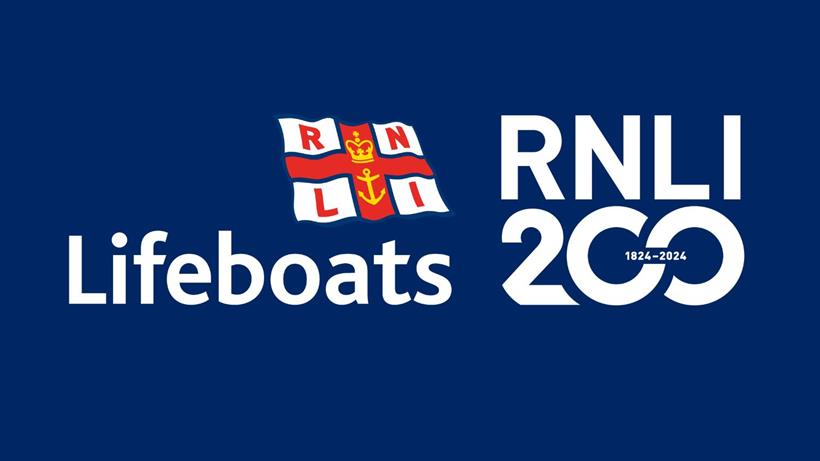 Nothe ParadeWeymouth DT4 8TX23rd February 2024Dear Boatowner,As you may be aware, this year sees the Royal National Lifeboat Institution celebrate its 200th anniversary.Here in Weymouth, as part of the celebrations, we would like you to join us and our lifeboats in a Boat Parade.The Parade will take place on Tuesday 14th May. Boats of all shapes and sizes will meet up in Weymouth Bay at 1830, and will then follow our Severn class lifeboat, RNLB Ernest and Mabel, into the harbour.If you are interested in taking part, please get in touch with our Fundraising Chair, Teresa Drage, before 31st March, with the following details:Your nameThe name of your boatThe length and beam of your boatYour contact details – email and mobile phone numberPlease pass these details to her at : tdrage69@googlemail.comWe very much hope that you will be able to join us.Yours faithfullyTim AbberleyTim AbberleyChair, Weymouth Lifeboat Management Group 